ЧЕРКАСЬКА МІСЬКА РАДА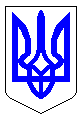 ЧЕРКАСЬКА МІСЬКА РАДАВИКОНАВЧИЙ КОМІТЕТРІШЕННЯВід 10.07.2018 № 567Про зняття з квартирного обліку(Горошко С.В., …)	Розглянувши пропозиції громадської комісії з житлових питань при виконавчому комітеті Черкаської міської ради (витяг із протоколу № 5 від 10 травня 2018 року) про зняття з квартирного обліку, відповідно до пп.2 п.а ст.30 Закону України ,,Про місцеве самоврядування в Україні”, ст. 40 Житлового кодексу Української РСР, пп.1,  2 п. 26 Правил обліку громадян, які потребують поліпшення житлових умов, і надання їм жилих приміщень в Українській РСР, затверджених постановою Ради Міністрів УРСР і Укрпрофради від 11.12.84 № 470, виконавчий  комітет міської радиВИРІШИВ:1. Зняти з квартирного обліку, у зв’язку із виїздом на інше місце проживання:1.1. Горошко Світлану Володимирівну, … р.н., з сім’єю у складі три особи (...). Перебувала на обліку в списку позачергового отримання жилого приміщення з 19.08.92.Підстава: довідка про склад сім’ї з електронної бази МІРЦ від 08.05.2018. 1.2. Лута Миколу Олександровича, … р.н., самітнього. Перебував на обліку в списку позачергового отримання жилого приміщення з 21.10.92.Підстава: довідка про склад сім’ї з електронної бази МІРЦ від 08.05.2018. 1.3. Погребняк Оксану Петрівну, … р.н., самітню. Перебувала на обліку в списку позачергового отримання жилого приміщення з 18.11.92.Підстава: лист ОСББ ,,Вікторія” від 07.05.2018.1.4. Демуру Олега Віталійовича, … р.н., самітнього. Перебував на обліку в списку позачергового отримання жилого приміщення з 23.12.92.Підстава: довідка про склад сім’ї з електронної бази МІРЦ від 08.05.2018. 2. Зняти з квартирного обліку, у зв’язку із поліпшенням житлових умов:	2.1. Вусика Миколу Васильовича, … р.н., самітнього. Перебував на обліку в списку позачергового отримання жилого приміщення з 23.09.92.	Підстава: інформаційна довідка з Державного реєстру речових прав на нерухоме майно від 10.05.2018 № 123335373.2.2. Строкань Валентину Іванівну, … р.н., з сім’єю у складі три особи (...). Перебувала на обліку в списку позачергового отримання жилого приміщення з 19.08.92.	Підстава: довідка Черкаського обласного адресно-довідкового бюро (вх. № 1160/10-97 від 23.09.2010). 2.3. Здіра Миколу Васильовича, … р.н., самітнього. Перебував на обліку в списку позачергового отримання жилого приміщення з 19.08.92.	Підстава: довідка Черкаського обласного адресно-довідкового бюро (вх. № 1160/10-96 від 23.09.2010). 2.4. Бондаренко Лідію Миколаївну, … р.н., самітню. Перебувала на обліку в списку позачергового отримання жилого приміщення з 17.06.92.Підстава: довідка про склад сім’ї з електронної бази МІРЦ від 08.05.2018. 2.5. Гриневич Тетяну Сергіївну, … р.н., з сім’єю у складі три особи (...). Перебувала на обліку в списку позачергового отримання жилого приміщення з 20.05.92.	Підстава: довідка Черкаського обласного адресно-довідкового бюро (вх. № 1160/10-97 від 23.09.2010). 2.6. Форостяну Оксану Олексіївну, … р.н., самітню. Перебувала на обліку в списку позачергового отримання жилого приміщення з 21.10.92.Підстава: довідка Черкаського обласного адресно-довідкового бюро (вх. № 1160/10-94 від 23.09.2010). 2.7. Острову Світлану Олексіївну, … р.н., з сім’єю у складі три особи (...). Перебувала на обліку в списку позачергового отримання жилого приміщення з 20.01.93.Підстава: довідка про склад сім’ї з електронної бази МІРЦ від 08.05.2018. 2.8. Клунок (Бобик) Валентину Володимирівну, … р.н., самітню. Перебувала на обліку в списку позачергового отримання жилого приміщення з 20.01.93.Підстава: довідка про склад сім’ї з електронної бази МІРЦ від 08.05.2018. 3. Внести відповідні зміни до рішень виконавчого комітету Cоснівської районної ради від 19.08.92 № 243, 21.10.92 № 319, 18.11.92 № 344, 23.12.92 № 374, 18.01.96 № 19, 20.01.93 № 5 та виконавчого комітету Придніпровської районної ради від 23.09.92 № 243, 17.06.92 № 164, 20.05.92 № 135, 21.10.92 № 269, 20.01.93 № 4.4. Контроль за виконанням рішення покласти на заступника директора департаменту житлово-комунального комплексу Танюка С.О.Міський голова						                     А.В. Бондаренко упник міського голови з пи